АДМИНИСТРАЦИЯ МУНИЦИПАЛЬНОГО ОБРАЗОВАНИЯНАЗИЕВСКОЕ ГОРОДСКОЕ ПОСЕЛЕНИЕКИРОВСКОГО МУНИЦИПАЛЬНОГО РАЙОНА ЛЕНИНГРАДСКОЙ ОБЛАСТИП О С Т А Н О В Л Е Н И Еот  23 ноября   2015  года   №290        О внесении изменений  в  муниципальную программу «Противодействие  экстремизму и профилактика терроризма на территории  муниципального образования Назиевское городское поселение  Кировского муниципального района Ленинградской области  2015 – 2016 годы»               В целях приведения   муниципальной программы  муниципального образования  Назиевское городское поселение Кировского муниципального района Ленинградской области «Противодействие экстремизму и профилактика терроризма на территории муниципального образования Назиевское городское поселение   Кировского муниципального района Ленинградской области на 2015–2016г.г.»,  в  соответствии с необходимостью финансирования мероприятий   программы:1. Внести в муниципальную  программу «Противодействие экстремизму и профилактика терроризма на территории муниципального образования Назиевское городское поселение   Кировского муниципального района Ленинградской области на 2015 – .г.»,  следующие изменения: 1.1. В приложении  к постановлению    в графе «Источники финансирования по годам реализации (тыс. руб.)  Администрация МО Назиевское городское поселение  читать  « 2015 год – 10,8, 2016 год – 9,2». 1.2.  В графе «Расходы ( тыс. рублей) 2015 год» читать  «Всего – 2015 год - 10,8,  итого  – 20,8».1.3. В приложении №1 к Программе   п. 10 « организация подготовки проектов, изготовления, приобретения буклетов, плакатов, памяток и рекомендаций для учреждений и предприятий,  расположенных на территории МО Назиевское городское поселение читать  «2015 год – 10,8»  1.4. В приложении 4 к программе  в графе «общий объём финансовых ресурсов, необходимых для реализации мероприятия в том числе по годам (тыс. руб.)  читать  « 2015 год – 10, 8,» ;  в графе «расчет необходимых финансовых  ресурсов на реализацию мероприятия ( тыс.руб.) –  читать «20,8».   2. Настоящее постановление вступает в силу со дня его официального опубликования.  3. Контроль за исполнением настоящего постановления оставляю за собой.        Глава администрации                                                                О.И. Кибанов Разослано: дело,  главному бухгалтеру, официальный сайт поселения «Назиевский Вестник»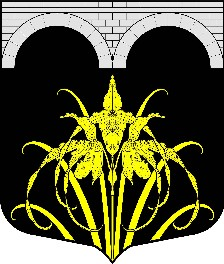 